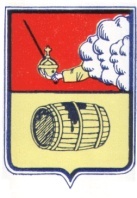 СОВЕТ ДЕПУТАТОВМУНИЦИПАЛЬНОГО ОБРАЗОВАНИЯ «ВЕЛЬСКОЕ»ЧЕТВЕРТОГО СОЗЫВА165150 Архангельская область, г. Вельск, ул. Советская, д. 33, тел.(881836) 6-44-54(15 очередная сессия)РЕШЕНИЕот 26 декабря 2017 года№ 120О назначении в состав конкурсной комиссии для проведения конкурса по отбору кандидатур на должность главы муниципального образования «Вельское»В соответствии с ч. 2.1 статьи 36 Федерального закона от  06.10.2003 № 131-ФЗ «Об общих принципах организации местного самоуправления в Российской Федерации, областным законом от 23 сентября 2004 года № 259-внеоч.-ОЗ «О реализации государственных полномочий Архангельской области в сфере правового регулирования организации и осуществления местного самоуправления», уставом муниципального образования «Вельское», Положением о проведении конкурса по отбору кандидатур на должность главы муниципального образования «Вельское», утвержденным решением Совета депутатов муниципального образования «Вельское» от 14 ноября 2017 года  № 105, Совет депутатов муниципального образования «Вельское»,РЕШИЛ:Назначить в состав конкурсной комиссии для проведения конкурса по отбору кандидатур на должность главы муниципального образования «Вельское» Вельского района Архангельской области:Тумакова Елена Юрьевна, депутат Совета депутатов муниципального образования «Вельское»  по третьему округу;Варавин Алексей Геннадьевич, депутат Совета депутатов муниципального образования «Вельское»  по первому округу;Карнюшкин Виктор Иванович, депутат Совета депутатов муниципального образования «Вельское»  по второму округу.Провести организационное заседание конкурсной комиссии в общем составе с членами, назначенными Распоряжением главы муниципального образования «Вельский муниципальный район»  29 декабря 2017 года.Настоящее решение вступает в силу после его подписания.Решение подлежит официальному опубликованию в СМИ, а также размещению на официальном интернет-портале муниципального образования «Вельское».Контроль за исполнением данного решения оставляю за собой. Разослано: членам конкурсной комиссии.Председатель  Совета депутатов муниципального образования «Вельское»                                                 В.И. Горбунов